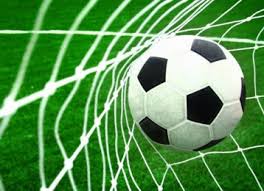 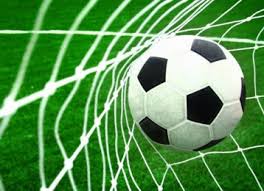 Nogomet 8. tedenPozdravljeni nogometaši. Ta teden se vam še zadnjič javljam, ker prihodnji teden pričnemo s poukom 1. – 3.r. Želim vam veliko prijetnih popoldnevov preživetih z žogo. Čim večkrat poiščite prostor za igro ali preprosto za tek v naravi. V tem tednu boste dobili tudi prijavnice za naslednje šolsko leto. Vsi zainteresirani se prijavite.Veselim se naših ponedeljkov septembra!Učiteljica Tina